   ОБЩИНА ГУРКОВО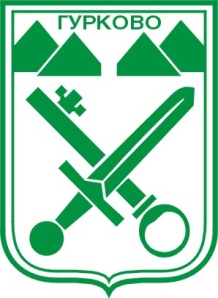                 гр. Гурково 6199, обл. Ст. Загора, бул. “Княз Ал. Батенберг” 3               тел.: КМЕТ – 04331/ 2260, ГЛ.СЧЕТОВОДИТЕЛ – 04331/ 2084,        ФАКС 04331/ 2884, e-mail   gurkovo_obs@abv.bgОбява за свободно работно място за длъжността "Чистач" в Общинска администрация - Гурково1. Минималните изисквания за заемане на длъжността:1.1. Цел на длъжността: Почистване на помещения, кабинети, коридори в административната сграда на Общинска администрация – Гурково, гр. Гурково.1.2. Изисквана минимална степен за завършено образование: основно;1.3. Професионална област  на специалността, по която е придобито образованието – не се изисква;2. Необходимите документи за кандидатстване: Писмено заявление адресирано до Кмета на Община Гурково; Автобиография – европейски формат; Копие от документ за самоличност – за сверка ; Диплома за завършено образование - заверено за вярност с оригинала от кандидатаДокументи за трудов/служебен/осигурителен стаж, заверени за вярност с оригинала от кандидата; Медицинско свидетелство; Декларация за обстоятелствата по чл. 107а от КТ - по образец; Декларация по ЗЗЛД – по образец Други документи, удостоверяващи изискванията за заемане на длъжността – по преценка на кандидата.3. Място за подаване на документите:Документите за участие се представят лично от кандидатите  или чрез пълномощник /с оригинално нотариално заверено пълномощно/ в общинска администрация град Гурково, бул. „ Княз Александър Батенберг“ № 3 – етаж втори, стая № 10 – „Технически сътрудник и деловодство“, всеки работен ден от 08.00 ч. до 12.00 ч. и от 13.00 ч. до 17.00 ч. в срок до 14 дни /краен срок 09.12.2021 г. вкл./ от публикуване на настоящата обява. Документи по електронна или обикновена поща не се приемат.  Длъжността се заема по трудово правоотношение – със срок на изпитване в полза на работодателя на основание чл.70, ал.1 от Кодекса на труда – 6 месеца.Основно месечно възнаграждение за длъжността: 840.00 лв.Етапи: Подбор по документи и Събеседване с допуснатите кандидати:След подбора по документи допуснатите до събеседване кандидати ще бъдат уведомени допълнително за мястото, датата и часа на провеждането му.С избрания кандидат ще бъде сключен трудов договор със срок на изпитване уговорен в полза на работодателя.Кандидатите могат да се запознаят с длъжностната характеристика за длъжността в сградата на общинска администрация град Гурково, бул. „ Княз Александър Батенберг“ № 3 – етаж втори, стая № 10.  Обявяване на резултатите: Интернет страница на Община Гурково http://gurkovo.bg/page/kariera-273-1.htmlТелефон за информация: 0885 555 869; 0887 148 455.